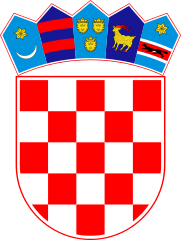 Na temelju članka 69. stavka 4. Zakona o šumama («Narodne Novine» broj 68/15 i 115/18) i članka 32. Statuta općine Bebrina (“Službeni vjesnik Brodsko-posavske županije” broj 02/2018), Općinsko vijeće općine Bebrina na 23. sjednici održanoj 24. rujna 2019. godine, donosi PROGRAMutroška sredstava od šumskog doprinosaza 2019. godinuČlanak I.Prihodi od  sredstava  šumskog doprinosa na području općine Bebrina za 2019. godinu ostvariti će se u iznosu od 80.000,00 kuna a utrošiti će se za izgradnju komunalne infrastrukture sukladno Programu građenja i održavanja komunalne infrastrukture na području općine Bebrina za 2019. godinu.Članak II.	Ova Odluka stupa na snagu osmog dana od dana objave u “Službenom vjesniku Brodsko-posavske županije”.                                                   OPĆINSKO VIJEĆE OPĆINE BEBRINA                                          					         P R E D S J E D N I K                                                                                                            Mijo Belegić, ing.KLASA: 021-05/19-01/36URBROJ: 2178/02-03-19-1Bebrina, 24. rujna 2019. godineDostaviti:					                                            Dosje sjednica,Pismohrana,Službeni vjesnik Brodsko-posavske županije